Radio Rallies Around Tenn. Cities During Wildfires, Tornadoes  WIVK-FM of Knoxville, Tenn., has been providing around-the-clock coverage of the wildfires that have affected Pigeon Forge and Gatlinburg, while also taking up donations for non-perishable food, water and other items. Radio station WCYQ of Knoxville took in so many donations that two semi-trucks were sent Wednesday to be used in relief efforts following tornadoes in the Athens area.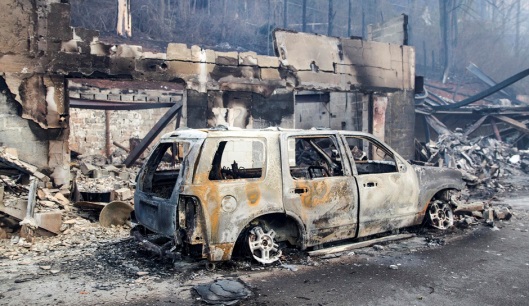 AllAccess.com 11/30/16http://www.allaccess.com/net-news/archive/story/160272/knoxville-area-radio-continues-to-support-communitImage source:http://cdn.inquisitr.com/wp-content/uploads/2016/11/Gatlinburg-fires-destruction.jpg